Логопедичний матеріалдля опрацювання учнями4 клас: Сітало С., Кудінов Д., Труш Е., Солдатов О., Солдатов Г., Данченко М.                                   Тиждень №30 (14.04, 15.04)Тема. Диференціація звуків [б-п].   1. Робота над артикуляцією звуків1.Порівняйте  звуки [п] [б] за  артикуляцію  і  звучанням . (губи щільно зімкнені, заважають повітрю вільно проходити, утворюється перешкода. Положення губ, язика, зубів – однакове. Тому ці звуки – парні.Але звучать по різному: звук [б] дзвінко, звук [п] - глухо.Перевіряємо тильною стороною долоні на шиї. На який звук тремтять голосові зв’язки. Тремтять на звук [б] - це дзвінкий звук, не тремтять на звук [п], це глухий звук.   2. Прочитати чистомовки:Бе – бе – бе – бачу небо голубе.Пи – пи – пи – пенал купи.Би – би – би – в лісі виросли гриби.Па – па –па – розсипана крупа. Ба – ба – ба  - ой висока в нас верба.Пі – пі –пі – папір у купі  3. Доповни  речення  відповідним  словом і запиши їх.БАЛКА – ПАЛКАБабуся  спирається  на   …Дах  спирається  на   …ПИТИ – БИТИВ  спеку  дуже  хочеться  …По  цвяху  треба  обережно  …БОРТ – ПОРТКорабель  увійшов  у  …Капітан  піднявся  на  …Тема. Орудний відмінок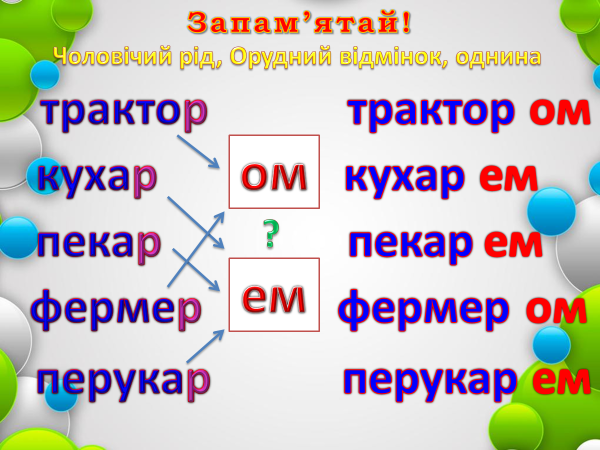 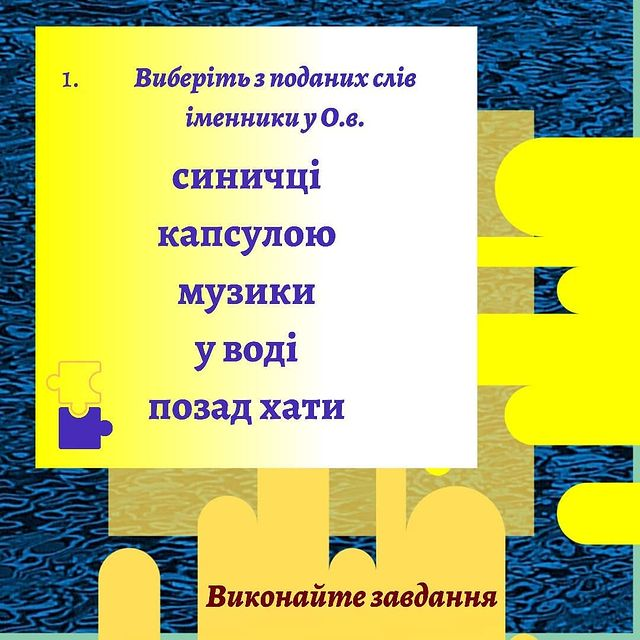 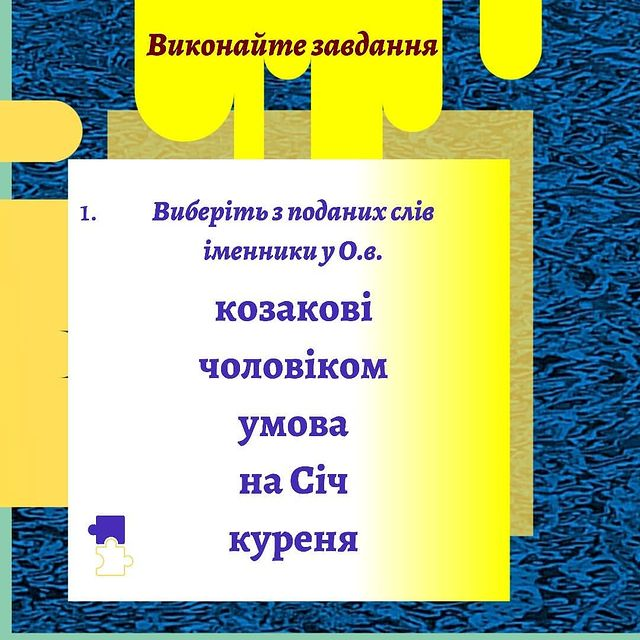 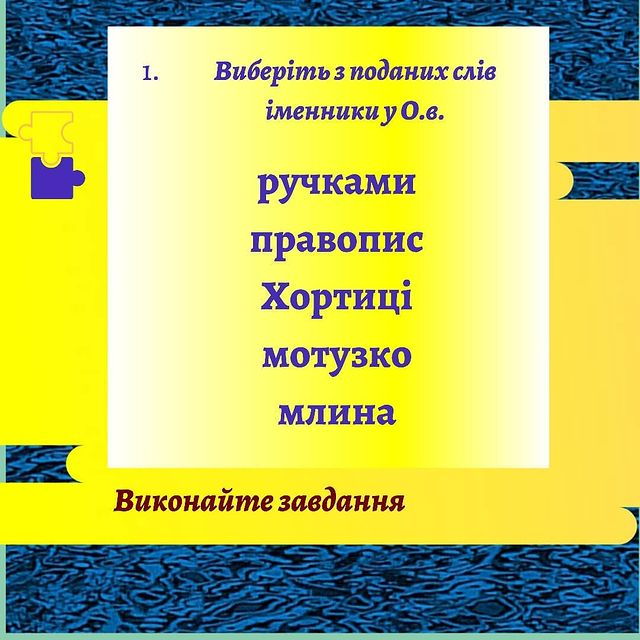                   Запиши слова з правильним закінченням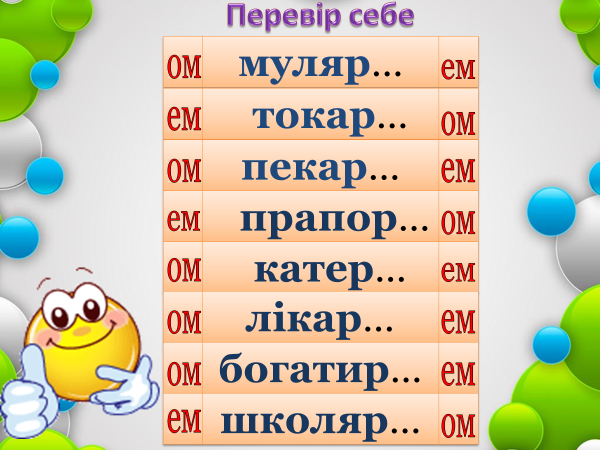 